教學材料及工作紙：說話練習任務：訪問同學 細心閱讀下面文章，然後回答問題。 任務Task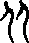 任務一：回答問題小美和家人到哪裡慶祝祖父的生日？—————————————————————————————————為甚麼小美覺得奇怪？—————————————————————————————————老人家的生日會叫甚麽？有甚麽特别？—————————————————————————————————小美說甚麽祝賀祖父？最後怎樣？—————————————————————————————————你喜歡怎樣慶祝生日？—————————————————————————————————任務二：文章結構配對任務三：造句：……先……再……示例: ①我們看電影   ②我們切蛋糕     我們先看電影，再切蛋糕。①我做功課   ②我到公園玩耍—————————————————————————————————①姐姐吃飯   ②姐姐吃水果—————————————————————————————————任務四：從文中找出反義詞任務五：聆聽練習聆聽原稿任務六：填寫量詞 本、束、個一封信親愛的家明：	 你好嗎？	 上週是我十五歲的生日會，我邀請了很多朋友參加我的生日會。媽媽準備了很多食物，我們一起唱歌和跳舞，大家都很開心。我還收到很多禮物 ：一本書丶一束花丶一個洋娃娃……	可惜你不在這裏，希望明年你可以和我一起過生日。我很想念你！	祝學業進步                                                            古可兒六月六日學習詞彙 任務Task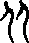 任務七：回答問題 這封信是誰寫的？——————————————————————————————————在生日會中，古可兒和朋友一起做甚麽？誰為古可兒準備食物？ ——————————————————————————————————家明有沒有參加古可兒的生日會？——————————————————————————————————這個小孩子很聰明，但沒有機會讀書，真是______________________。小明 ___________ 同學到他家玩電腦遊戲。爸爸到外國工作一年了，我很_____________________________他。媽媽_______________了我最喜歡的食物。父母總是_____________子女做個好孩子。任務九：設計一張邀請卡今天是2015年4月3日（星期六），下星期六就是我的生日了。媽媽說今年在麥當勞為我開生日會，我可以邀請朋友來參加。任務十：寫作練習 配對中文書信格式任務十一：寫作練習寫一封信給你的好朋友，告訴她/他你如何慶祝生日。任務十二：角色扮演“灰姑娘的生日”故事內容善良的灰姑娘和她的繼母及其帶的兩個女兒生活在一起。她們叫灰姑娘拼命地幹活，從不想讓她休息。灰姑娘生日到了，想出去野餐。狠心的繼母和她兩個女兒故意給她安排了許多家務。小動物一起來幫灰姑娘做完家務，灰姑娘終於有時間度過快樂的生日。學生聽完故事後，老師邀請學生扮演小動物和灰姑娘一起商量怎樣安排一個快樂的生日。學生都愉快地參與。姓名生日阿里一九九一年四月八日我祖父的壽宴    今天，爸爸丶媽媽和小美一同到酒樓，為祖父慶祝生日。    吃飯時，小美發覺沒有生日蛋糕，覺得有點兒奇怪。小美問：「媽媽，最近家明生日，我們先看電影，再一起切蛋糕丶唱生日歌丶吹蠟燭丶送禮物，非常熱鬧。為甚麽祖父不是這樣過生日呢？」    媽媽回答：「在香港，不同年級的人過生日，方式各有不同。老人家的生日會叫『壽宴』，過得比較隆重，會準備很多美食，也會邀請親戚和朋友參加。他們會吃壽包，代替吃生日蛋糕。」    吃過美味的飯菜後，小美恭祝祖父：「福如東海，壽比南山。」祖父給小美一個紅包。這一天，大家過得很開心。酒樓Chinese restaurant壽宴birthday party慶祝celebrate隆重cremonious發覺realize親戚relatives送禮物give (somebody) present朋友friends熱鬧bustling福如東海，壽比南山wish someone a long life紅包Red packets.背景，這一天大家過得很開心。激化，小美和家人到酒樓慶祝祖父的生日。化解，小美發現沒有生日蛋糕。評論，媽媽解釋「壽宴」的特色。後相同安靜少 （年齡）簡單加心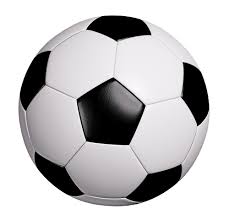 阿文A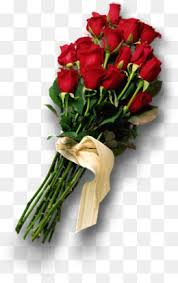 安東尼B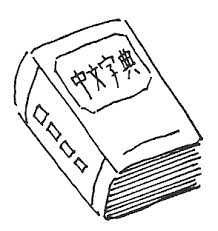 古可兒C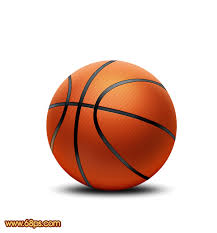 阿星D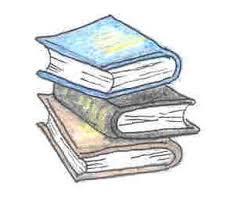 安東尼我今年收到的生日禮物是一個足球。加心，你呢？加心我今年收到的生日禮物是一本字典。阿文，你呢？阿文我今年收到的生日禮物是英文故事書。古可兒，你呢？古可兒我今年收到的生日禮物是一束花。阿星，你呢？阿星我今年收到的生日禮物是一個籃球。一————花一————字典三————書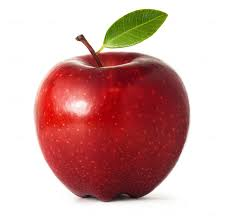 一————蘋果一————足球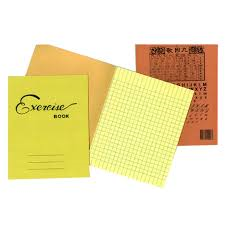 三————練習簿細心閱讀下面文章，然後回答問題。邀請invite準備prepare一起together可惜pity希望hope想念think of任務八：填充   (1) 可惜
   (2) 希望   (3) 想念   (4) 邀請   (5) 準備親愛的______________:_________________是我的生日，希望你能來參加我的生日會。日期：時間：地點：好友——————————1上款—收信人名字4日期2問候語—你好5正文—主要内容3祝福語—身體健康丶學業進步6 下款—發信人名字親愛的家明： （   1   ）    你好嗎？ （      ）    上週是我十五歲的生日會，我邀請了很多朋友參加我的生日會。媽媽準備了很多食物，我們一起唱歌和跳舞，大家都很開心。我還收到很多禮物 ：一本書丶一束花丶一個洋娃娃………（      ）可惜你不在這裏，希望明年你可以和我一起過生日。我很想念你！	祝學業進步  （      ）                                            （      ）        古可兒六月六日  （      ）